Dear Parents and Carers                                                                                                                      1st September 2021We are very much looking forward to welcoming the children back on Thursday 2nd September at 8.30am.
The guidance issued by the government this summer has changed but the safety and well-being of our school community remains our priority, and as Coronavirus infection rates are currently high, many of our routines and systems remain in place. Children and parents or carers are not to enter school if they are displaying any symptoms of coronavirus. Please keep children at home if they are unwell and inform the school. School times: We welcome children from 8.30am, school starts at 8.40am, parents continue to handover children at the school gates.                                                                                                                                   Staggered Finish Times: Children will continue to leave at home-time in family groups. Surname: A-M -2.50pm Surname: N-Z –3pm.                                                                 Hand hygiene: we will continue to encourage all pupils to clean their hands regularly with soap and water, as well as using hand sanitiser. Respiratory hygiene: we will continue to encourage the ‘catch it, bin it, kill it’ approach. The enhanced cleaning regime will remain in place. School will continue to be well ventilated through the opening of windows and doors. When the   temperatures drop, a balance between good ventilation while maintaining a comfortable learning environment will be met. Masks may be continued to be worn by staff, parents and carers.Breakfast and Tea Club will be available for parents who require childcare, please book via the school office.We continue to request that parents and carers do not enter the school building unless for an agreed appointment. If you need to speak to a member of staff, please contact the school via telephone or email wherever possible.                                                                                   All parent communication will be sent electronically where possible. Letters and newsletters will also be uploaded on our school website.  www.breckonhillprimary.co.ukPlease inform the school office if your contact details have changed. If you have any queries, please do not hesitate to contact us. Many thanks for your continued support,Mrs J Smith.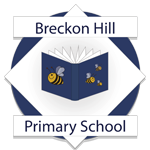 Breckon Hill Primary SchoolBreckon Hill RoadMiddlesbroughTS4 2DSTel: 01642 243044Headteacher: Mrs J Smithe-mail: contact@breckonhillprimary.co.ukwebsite: www.breckonhillprimary.co.uk